Приложение к приказу МБОУ  СОШ №17 им.И.Л.Козыряпос.Шаумянского	                                                    № 452    от  01 сентября 2015 годаПОЛОЖЕНИЕ О КЛАССНОМ РУКОВОДСТВЕМБОУ СОШ №17 им. И.Л.Козыряпос. Шаумянского1. Общее положение.1.1.Настоящее Положение  разработано в соответствии с Законом Российской Федерации « Об образовании» № 273-ФЗ от 29.12.2013 г., Типовым положением  об образовательном учреждении, инструктивно -  методическими документами Министерства образования Российской Федерации  об организации воспитательной  работы в общеобразовательных  учреждениях и деятельности классного руководителя, уставом школы и регламентирует работу классного  руководителя, Уставом школы  и регламентирует работу классного руководителя.1.2. Классное руководство – профессиональная деятельность педагога, направленная на воспитание ребенка в классном ученическом коллективе.1.3. В своей деятельности классный руководитель руководствуется положениями Конвенции о правах ребенка, законодательства Российской Федерации  о правах  ребенка и их гарантиях, Закона РФ « Об образовании», нормами Устава школы и настоящего Положения.1.4. Деятельность классного руководителя основывается на принципах демократии, гуманизма, приоритета общечеловеческих ценностей, жизни и здоровья детей, гражданственности, свободного развития личности.1.5. Классный руководитель назначается на должность и освобождается от должности приказом директора школы. Непосредственное руководство его работой осуществляет заместитель директора школы по учебно – воспитательной работе. Координацию работы и общее руководство деятельностью классных руководителей осуществляет заместитель директора школы по воспитательной  работе.1.6. За выполнение обязанностей классного руководителя педагогу – воспитателю устанавливается доплата, размер которой определяется  «Положением об оплате труда педагогических работников».1.7. Свою деятельность  классный руководитель осуществляет в тесном контакте с администрацией школы, органами школьного и классного ученического самоуправления, родителями (законными представителями детей), классным и общешкольным родительскими  комитетами, психологом, педагогами дополнительного образования.2. Функции классного руководителя.1.1. Аналитическая функция:* изучение индивидуальных особенностей воспитанников;* выявление специфики и определение динамики развития классного коллектива;* изучение и анализ состояния и условий семейного воспитания каждого учащегося;* изучение и анализ влияния школьной среды и малого социума на учащихся класса;* анализ воспитательных возможностей педагогического коллектива.1.2. Прогностическая  функция:♦прогнозированиеуровнейвоспитанностиииндивидуального  развития учащихся и этапов формирования классного коллектива; ♦прогнозированиерезультатоввоспитательнойдеятельности;♦построениемоделивоспитаниявклассе, соответствующейвоспитательнойсистемешколывцелом;♦определениеближайшихидальнихперспектив жизни и деятельности отдельных учащихся и класса в целом;♦предвидениепоследствийскладывающихсявклассномколлективеотношений.1.3. Организационно – координирующая функция:∆ формирование классного коллектива;∆ организация и стимулирование разнообразных видов деятельности воспитанников в классном коллективе;∆ оказание помощи и организация сотрудничества в планировании общественно значимой деятельности учащихся, в организации деятельности органов ученического самоуправления;∆ поддержание связей семьи и школы, школы и социума;∆ содействие в получении воспитанниками дополнительного образования в школе и вне ее;∆ защита прав учащихся;∆ организация индивидуальной работы с учащимися;∆ участие в работе педагогических и методических  советов, методического объединения классных руководителей, административных совещаниях, Совета профилактики;∆ ведение документации  классного руководителя и классного  журнала;∆ классный руководитель  несет ответственность  за жизнь и здоровье детей в период  проведения внеклассных и внешкольных  мероприятий.1.4. Коммуникативная функция:* развитие и регулирование межличностных отношений между  учащимися, между учащимися и взрослыми;* оказание помощи каждому учащемуся в адаптации к коллективу;* содействие созданию благоприятного климата в коллективе в целом и для отдельного воспитанника;* оказание помощи воспитанникам в установлении отношений с окружающими детьми,  социумом.3. Обязанности классного руководителя1.1. Осуществлять  систематический анализ состояния успеваемости и динамики общего развития своих воспитанников.1.2. Организовывать учебно – воспитательный процесс в классе; вовлекать учащихся в систематическую деятельность классного и школьного коллективов.1.3. Изучать индивидуальные особенности личности учащихся, условия их жизнедеятельности в семье и школе;1.4. Отслеживать и своевременно выявлять девиантные проявления в развитии и поведении учащихся, осуществлять  необходимую  обоснованную педагогическую и психологическую коррекцию, в особо сложных и опасных случаях информировать об этом администрацию школы.1.5. Оказывать помощь воспитанникам в решении их острых жизненных проблем и ситуаций.1.6. Содействовать социальной, психологической и правовой  защите учащихся.1.7. Вовлекать в организацию воспитательного процесса в классе педагогов – предметников, родителей учащихся, специалистов из других сфер (науки, искусства, спорта, правоохранительных органов и пр.)1.8.  Пропагандировать здоровый образ жизни.1.9. Регулярно информировать родителей (законных представителей) учащихся  об их успехах или неудачах, созывать плановые и внеплановые родительские собрания, направлять деятельность классного родительского комитета.1.10. Контролировать посещение учебных занятий учащимися своего класса.1.11. Координировать работу учителей – предметников, работающих в классе с целью недопущения неуспеваемости учащихся и оказания их своевременной помощи в учебе.1.12. Планировать  свою деятельность по классному руководству в соответствии с требованиями к планированию воспитательной работы, принятыми в школе.1.13. Регулярно проводить классные часы, другие внеурочные и внешкольные мероприятия с классом.1.14. Вести документацию по классу (личные дела учащихся, классный журнал), а также по воспитательной работе (план воспитательной работы в классе, отчеты, индивидуальные карты  изучения  личности учащегося, справки, характеристики, разработки воспитательных мероприятий и т.д.).1.15. Повышать свой квалификационный уровень в сфере педагогики и психологии.1.16. Соблюдать требования техники безопасности, нести ответственность за жизнь и здоровье  детей в период проведения внеклассных и внешкольных мероприятий.1.17.Быть примером для учащихся в частной и общественной жизни, демонстрировать на личном примере образцы нравственного поведения.4. Права классного руководителя.4.1. Регулярно получать информацию о физическом и психическом здоровье воспитанников.4.2. Контролировать результаты учебной деятельности каждого учащегося класса с целью оказания своевременной помощи отстающим учащимся.4.3. Координировать работу учителей – предметников в классе.4.4. Выносить на рассмотрение администрации школы, педагогического совета, органов школьного самоуправления, родительского комитета предложения, инициативы как от имени классного коллектива, так и от своего имени.4.5. Получать своевременную методическую помощь от руководства школы, а также органов самоуправления.4.6. Самостоятельно планировать воспитательную работу с классным коллективом, разрабатывать индивидуальные программы работы с детьми и их родителями (законными представителями), определять формы организации деятельности классного коллектива и проведения классных мероприятий.4.7. Приглашать в школу родителей (законных представителей) учащихся по проблемам, связанным с деятельностью классного руководителя, или другим вопросам.4.8. Осуществлять свободно- индивидуальный режим работы с детьми.4.9. Самостоятельно определять форму планирования воспитательной работы с классом с учетом основных принципов общешкольного планирования.4.10. Не выполнять поручения и требования администрации школы и родителей, которые не входят в функциональные обязанности  классного руководителя, определенные настоящим Положением.4.11. Классный руководитель имеет право на защиту собственной чести, достоинства и профессиональной репутации в случае несогласия с оценками его деятельности  со стороны администрации школы, родителей, учащихся, других педагогов.5. Организация работы классного руководителя.5.1. Общие принципы организации работы классного руководителя определяются нормами  законодательства о труде педагогических  работников, устава школы, настоящего Положения.5.2. Работа классного руководителя с классом и отдельными его учащимися строится в соответствии с данной циклограммой:5.2.1. Классный руководитель  ежедневно:- определяет отсутствующих на занятиях и опоздавших учащихся, выясняет причины их отсутствия или опоздания, проводит профилактическую работу по предупреждению опозданий и непосещаемости учебных занятий;- организует и контролирует  дежурство учащихся в классном кабинете;- организует различные формы индивидуальной работы с учащимися, в том числе в случае возникновения девиации в их поведении;5.2.2.  Классный руководитель еженедельно:Проверяет ведение учащимися дневников с выставлением отметок за неделю;Проводит час классного руководителя (классный час) в соответствии с планом воспитательной работы;Организует работу с родителями по ситуации;Проводит работу с учителями – предметниками, работающими в классе, по ситуации;Анализирует состояние успеваемости в классе  в целом и у отдельных  учащихся;Классный руководитель ежемесячно:посещает уроки в своем классе;проводит консультации у психолога и отдельных учителей; решает хозяйственные вопросы в классе;организует заседание родительского комитета класса;организует работу классного актива;5.2.4.Классный руководитель в течение учебного триместра::Оформляет и заполняет  классный журнал;Участвует в МО классных руководителей;Проводит анализ выполнения плана воспитательной работы за четверть, состояния успеваемости и уровня воспитанности учащихся;Проводит коррекцию плана воспитательной работы на новую четверть;Проводит классное родительское собрание;Представляет в учебную часть отчет об успеваемости  учащихся класса за четверть;5.2.5.Классный руководитель ежегодно:Оформляет личные дела учащихся;Анализирует состояние  воспитательной работы в классе и уровень  воспитанности  учащихся в течение года;Составляет план воспитательной работы в классе (план классного руководителя);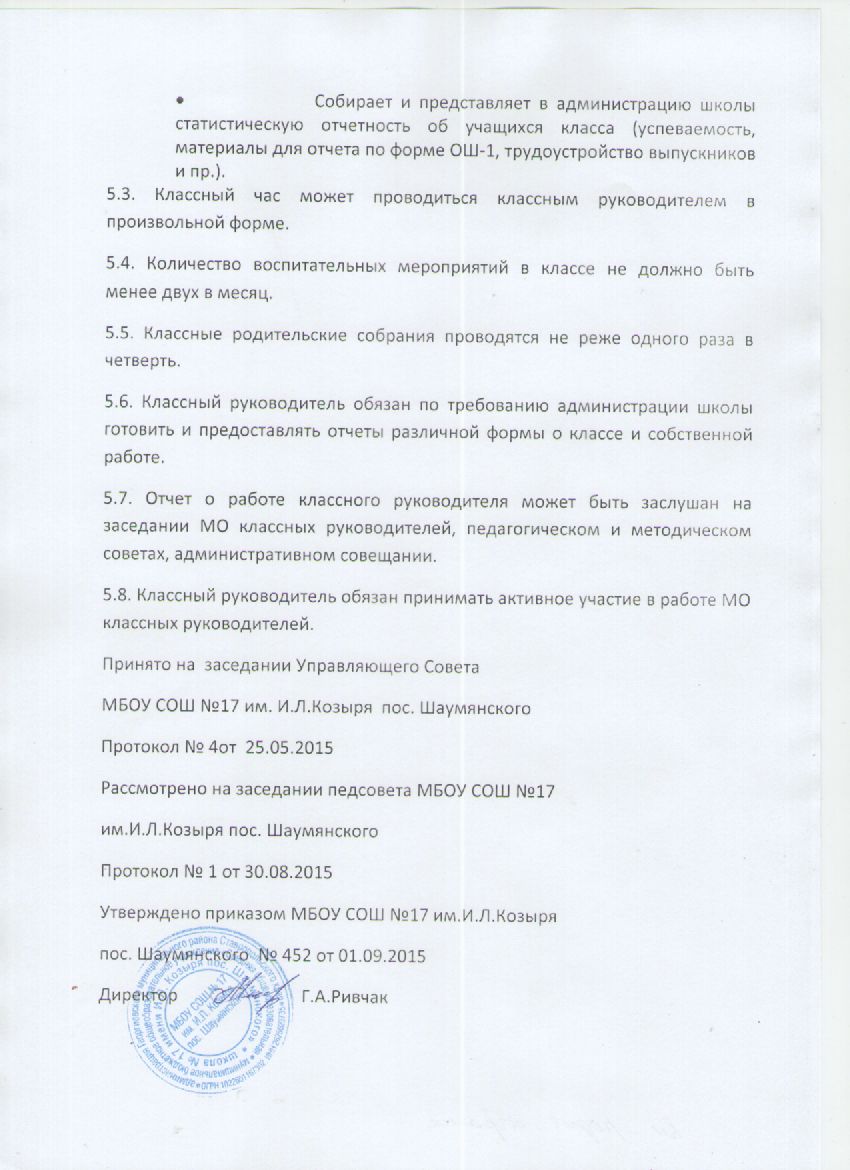 